ТЕРРИТОРИАЛЬНАЯ ИЗБИРАТЕЛЬНАЯ КОМИССИЯ
ГОРОДА УССУРИЙСКА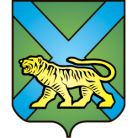 РЕШЕНИЕ г. УссурийскОб изъятии из опечатанных коробок (мешков) списка избирателей по досрочным выборам Губернатора Приморского края и использовании содержащихся в нем сведений об избирателях для уточнения Регистра избирателей, участников референдума В соответствии с пунктом 19 статьи 17 Федерального закона «Об основных гарантиях избирательных прав и права на участие в референдуме граждан Российской Федерации»,  решением Избирательной комиссии Приморского края от 27 декабря 2018 года  № 149/1266 «Об изъятии из опечатанных коробок (мешков) списка избирателей по досрочным выборам Губернатора Приморского края и использовании содержащихся в нем сведений об избирателях для уточнения Регистра избирателей, участников референдума» территориальная избирательная комиссия города УссурийскаРЕШИЛА:Изъять в помещении территориальной избирательной комиссии города Уссурийска (г. Уссурийск, ул. Ленина, д.101, кабинет 101) 9 января 2019 года в 14.00 часов из опечатанных коробок (мешков) списки избирателей по досрочным выборам Губернатора Приморского края (дни голосования 9 и 16 сентября 2018 года).Поручить членам территориальной избирательной комиссии города Уссурийска с правом решающего голоса Кононенко Е.П., Маньковой И. Ю. провести изъятие из опечатанных коробок (мешков) списков избирателей по досрочным выборам Губернатора Приморского края (дни голосования 9 и 16 сентября 2018 года).Возложить контроль за исполнением настоящего решения на секретаря территориальной избирательной комиссии города Уссурийска Божко Надежду Михайловну.Разместить настоящее решение на официальном сайте администрации Уссурийского городского округа в разделе «Территориальная избирательная комиссия города Уссурийска» в информационно-телекоммуникационной сети «Интернет».Председатель комиссии                                                                 О.М. МихайловаСекретарь комиссии	    			                                           Н.М. Божко29 декабря 2018 года                       № 150/998